Mann-Whitney U Practice Data for IAExperimental Aim: To test whether drinking caffeine 30 minutes before a test will produce higher scoresH1: Drinking caffeine 30 minutes before a test will produce higher test scoresH0: Drinking caffeine 30 minutes before a test will not produce higher test scoresProcedure – Experimental: drink a can of Mountain Dew and then take a math test. Control just take the same test as the experimental groupTest score is out of 30Experimental Group ResultsSubject:22202920141519222425Control Group ResultsSubject:2525272726222229192325Add Ranks for Experimental (T1)T1 = 81.5Add Ranks for Control (T2)T2 = 149.5Select the Larger of T1 and T2Find n1, n2, nx – number of people in each group and the number of the people in the group with the larger T totaln1 = 10n2 = 11nX = 11Find UU = n1xn2+nXx (nX+1)/2 – Tx	U = 10x11+11x (11+1)/2 – 149.5	U = 110 + 66 – 149.5U = 26.5Wilcoxon Signed-Ranks Practice Data for IAExperimental Aim: To test whether drinking caffeine 30 minutes before a test will produce higher scoresH1: Drinking caffeine 30 minutes before a test will produce higher test scoresH0: Drinking caffeine 30 minutes before a test will not produce higher test scoresProcedure – 10 subjects drink a can of Mountain Dew and then take a math test. They come back the next day and take a different test of the same difficulty without having had any caffeineTest score is out of 30Experimental Group ResultsSubject:22202920141519222425Control Group ResultsSubject:25252727262222291925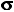 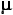 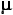 ExperimentalExperimentalExperimentalControlControlControlSubjectResultRankSubjectResultRankA228.5K2514.5B205.5L2514.5C2920.5M2718.5D205.5N2718.5E141O2617F152P228.5G193.5Q228.5H228.5R2920.5I2412S193.5j2514.5T2311U2514.51234567SubjectXaXbOriginalXa-XbAbsoluteXa-XbRank of absoluteXa-XbSigned RankA2225-332.5-2.5B2025-554.5-4.5C2927221+1D2027-777-7E1426-889-9F1522-777-7G1922-332.5-2.5H2229-777-7I2419554.5+4.5J252500------W = -34N = 9sum=N(N+1)2=9(9+1)2= = 4545